Participant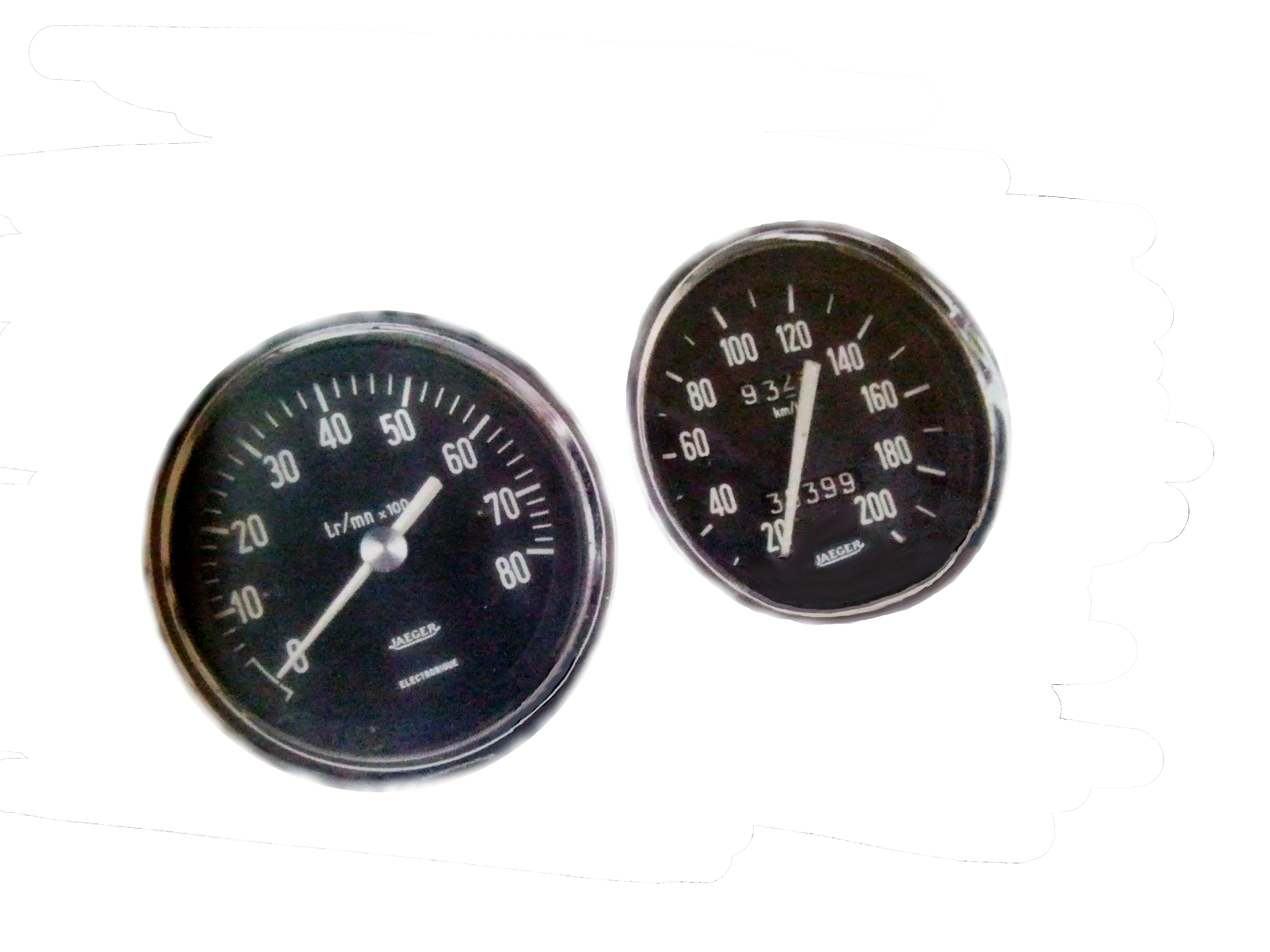 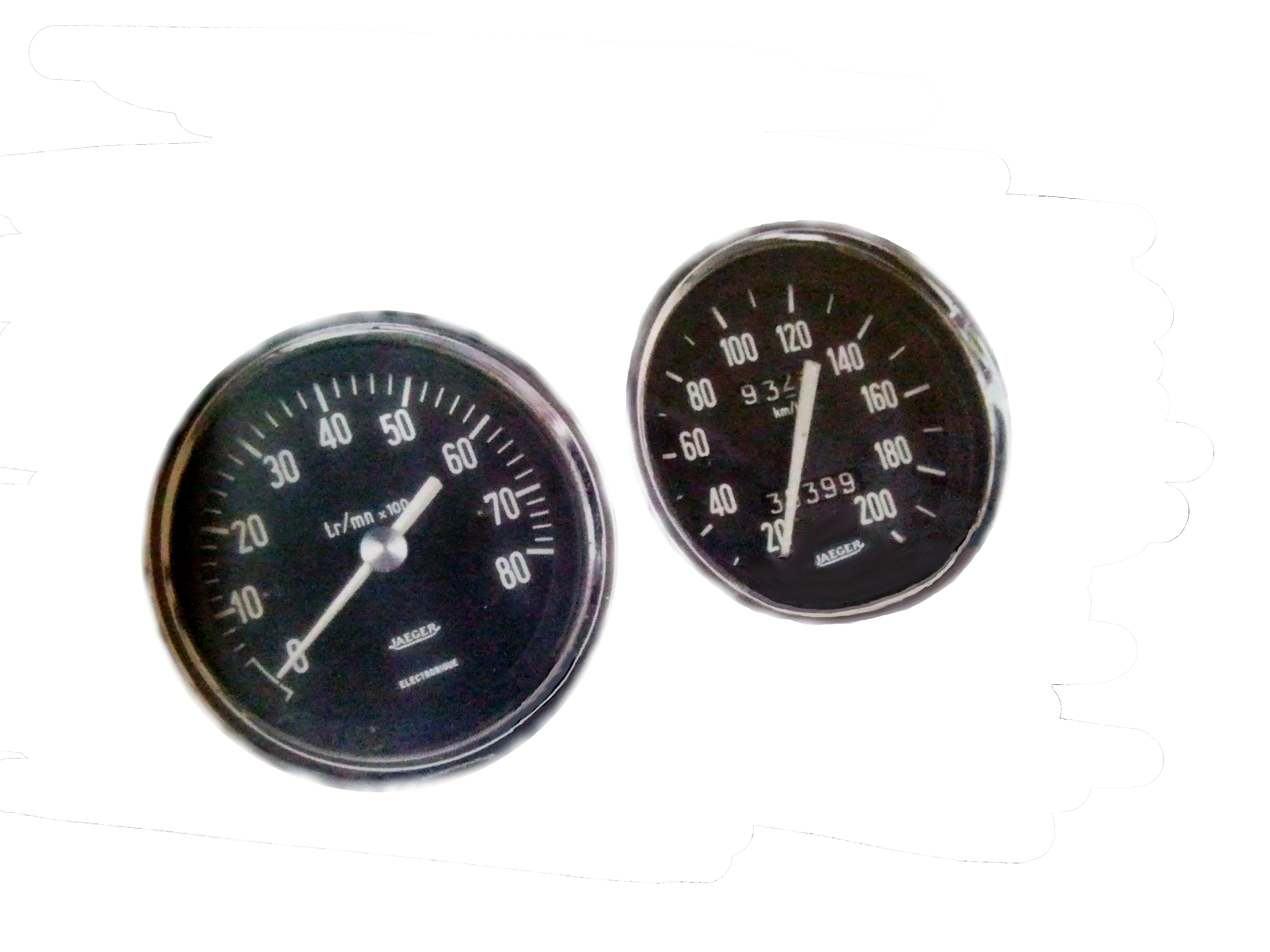 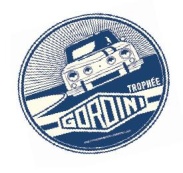 Trophée Gordini – 02 Septembre 2017INSCRIPTIONCircuit de La Châtre (36) Nom : __________________________ Prénom : ___________________________________Adresse : ___________________________________________________________________CP : ___________ Ville : _______________________________________________________Tél Fixe : ________________________ Tél Mobile : _________________________________Email : _____________________________________________________________________Inscription : L’inscription est effective dès réception du dossier complet d’inscription (fiche d’inscription + décharge). Les règlements sont encaissés deux semaines avant la manifestation.Désistement : Le participant a la possibilité de se désister dans un 	  délai maximum de deux semaines avant la sortie et sera intégralement remboursé.Passé ce délai, aucun désistement ne sera possible.Comportement des participants : Tout participant s’engage à se conformer au règlement de la journée. Le Trophée Gordini se réserve le droit d’exclure sans remboursement tout participant qui ne respecterait pas le règlement intérieur du site de l’événement ou dont le comportement nuirait à la sécurité ou au calme de la journée privée.Je soussigné _________________________ déclare être titulaire d’un permis de conduire équivalent au permis B français en cours de validité lors de l’événement.En cas de dégâts matériels occasionnés par moi-même ou toute personne sous ma responsabilité, je soussigné _________________________ m’engage à prendre à ma charge les frais de réparation et à ne pas engager de poursuites à l’encontre de l’organisateur de l’événement.Fait à :                                                            Signature :Le :Formule choisie :Journée circuit du Samedi 02 Septembre :Adhérent au Trophée			=  65  €	Non adhérent au Trophée		=  85  €Repas du Samedi soir au Lion d’Argent :	Nb d’Adultes à 27,00€	x ___	= ___ €	Nb d’Enfants à 10€ (-10ans)	x ___ 	= ___ €				Total : ________ €Règlement par chèque uniquement, libellé à l’ordre du « Trophée Gordini »Trophée Gordini - Aurélien LECOCQ6 Allée de Vilvert78350 JOUY-EN-JOSASTél : 06.15.15.84.80 – Mail : tropheegordini@gmail.com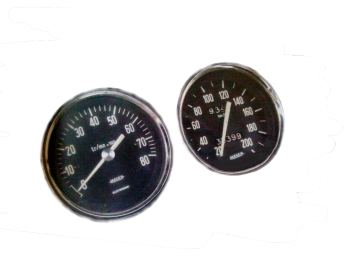 Trophée Gordini – 26 Août 2012DECHARGE DE RESPONSABILITE Circuit de La Châtre (36)Nom : __________________________ Prénom : ___________________________________Adresse : ___________________________________________________________________CP : ___________ Ville : _______________________________________________________Marque véhicule : ________________________  Modèle : ___________________________Type : ____________________________ Immatriculation : __________________________JE DECLARE :Être parfaitement conscient des risques inhérents à la pratique de tout sport mécanique sur circuit.Evoluer sur la piste sous mon entière responsabilité à mes risques et périls.Être responsable également du passager que je pourrais embarquer, à ses risques et périls.Que l’utilisation de mon véhicule est couverte par une assurance en cours de validité, souscrite auprès de la compagnie ______________, contrat n° __________________.JE M’ENGAGE :A adapter mon pilotage à mes compétences, à mon expérience, ainsi qu’aux conditions spécifiques que je rencontrerai sur la piste.A porter constamment un casque et une ceinture de sécurité (ou harnais), et à veiller à ce qu’il soit de même pour mon passager.A exécuter immédiatement les consignes qui me seront données par le responsable de piste.A rembourser les dégâts que je pourrais occasionner aux infrastructures avec mon véhicule, et ce, sur la base du devis établis à la demande du circuit.A respecter les niveaux sonores (limité à 95dB)JE DECHARGE :Les organisateurs, les propriétaires ou exploitants du site, de toute responsabilité concernant la réparation de tout dommage ou préjudice que je pourrais subir, de quelque nature que ce soit (et notamment corporel) à quelque titre et pour quelque raison que ce soit du fait de l’utilisation de la piste, et plus généralement du site.AUCUN REMBOURSEMENT NE SERA EFFECTUE EN CAS DE NON RESPECT DU REGLEMENTFait à :                                                            Signature : (précédée de « lu et approuvé »)Le :Trophée Gordini - Aurélien LECOCQ6 Allée de Vilvert78350 JOUY-EN-JOSASTél : 06.15.15.84.80 – Mail : tropheegordini@gmail.com